Муниципальное образование город ТоржокТоржокская городская ДумаР Е Ш Е Н И Е14.02.2019                                                  		                                                     № 189О внесении изменений в решение Торжокской городской Думы от 20.02.2008 № 130 Руководствуясь статьями 129, 130, 134 Трудового кодекса Российской Федерации, статьей 6 закона Тверской области от 09.11.2007 № 121-ЗО «О регулировании отдельных вопросов муниципальной службы в Тверской области», постановлениями Правительства Тверской области от 25.01.2019 № 20-пп «О внесении изменений в Постановление Правительства Тверской области от 19.12.2012 № 789-пп» и                            от 25.01.2019 № 21-пп «О внесении изменений в постановление Правительства Тверской области от 20.12.2012 № 791-пп», решением Торжокской городской Думы от 25.12.2018 № 180 «О бюджете муниципального образования город Торжок на 2019 год и на плановый период 2020 и 2021 годов», Торжокская городская Дума
р е ш и л а: 1. Внести изменения в решение Торжокской городской Думы от 20.02.2008 № 130 «О регулировании отдельных вопросов муниципальной службы в муниципальном образовании город Торжок» (далее – Решение):1.1. абзац 1 пункта 11 статьи 13 Положения о регулировании отдельных вопросов муниципальной службы в муниципальном образовании город Торжок, утвержденного указанным Решением, изложить в следующей редакции:«Ежемесячное денежное поощрение муниципальным служащим выплачивается в размере 140 процентов должностного оклада.».2. Настоящее Решение вступает в силу со дня его официального опубликования и распространяется на правоотношения, возникшие с 1 января 2019 года.3. Настоящее Решение подлежит размещению в свободном доступе на официальных сайтах администрации города Торжка и Торжокской городской Думы в информационно-телекоммуникационной сети Интернет.И.о. Председателя Торжокской городской Думы                                  Н.А. ВолковскаяГлава муниципального образования город Торжок                             А.В. Меньщиков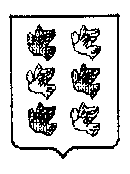 